           PERSONEL İLİŞİK KESME BELGESİ	.…./.…./202…	BİRİM AMİRİ;	Adı Soyadı	: Prof. Dr. Ali TAŞKIN	İmza / MühürPERSONELİNAdı SoyadıPERSONELİNUnvanıKurum Sicil NoPERSONELİNGörev Yaptığı BirimiHukuk FakültesiHukuk FakültesiHukuk FakültesiHukuk FakültesiPERSONELİNAyrılış Nedeni İstifa     Nakil     Görev Süresi Sona Erdi     Emeklilik İstifa     Nakil     Görev Süresi Sona Erdi     Emeklilik İstifa     Nakil     Görev Süresi Sona Erdi     Emeklilik İstifa     Nakil     Görev Süresi Sona Erdi     EmeklilikPERSONELİNAyrılış “Nakil” İse Gittiği KurumİmzaPERSONELİNCep Telefon NumarasıİmzaİLİŞİĞİNİN BULUNMADIĞINI BİLDİRENBİRİMİADI SOYADIİMZASIİMZASIİLİŞİK DURUMU(Vardır/Yoktur)İLİŞİĞİNİN BULUNMADIĞINI BİLDİRENPersonel Daire BaşkanlığıİLİŞİĞİNİN BULUNMADIĞINI BİLDİRENBilgi İşlem Daire BaşkanlığıİLİŞİĞİNİN BULUNMADIĞINI BİLDİRENHukuk Müşavirliği (Rektörlük Binası)İLİŞİĞİNİN BULUNMADIĞINI BİLDİRENStrateji Geliştirme Dai. Bşk. (İcra – Takip)İLİŞİĞİNİN BULUNMADIĞINI BİLDİRENStrateji Geliştirme Dai. Bşk. (Kişi Borcu Takip)İLİŞİĞİNİN BULUNMADIĞINI BİLDİRENStrateji Geliştirme Dai. Bşk. (Maaş )İLİŞİĞİNİN BULUNMADIĞINI BİLDİRENEntegre Yönetim Sistemi (Rektörlük Binası)İLİŞİĞİNİN BULUNMADIĞINI BİLDİRENKütüphane ve Dokümantasyon Daire Bşk.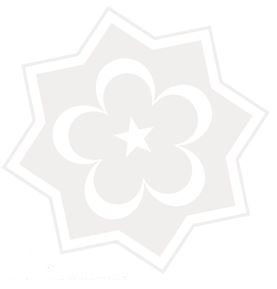 İLİŞİĞİNİN BULUNMADIĞINI BİLDİRENCÜBAP(Bilimsel Araştırma Projeleri Birimi)İLİŞİĞİNİN BULUNMADIĞINI BİLDİRENLojman İdare Amiri(Lojmanda İkamet Edenler İçin )-İLİŞİĞİNİN BULUNMADIĞINI BİLDİRENKoruma ve Güvenlik BirimiİLİŞİĞİNİN BULUNMADIĞINI BİLDİRENFakülte /Yüksekokul / Enstitü SekreteriDİZÜSTÜ BİLGİSAYARVAR      YOK ------------------------------------------Rektörlük Tahakkuk BirimiDizüstü Bilgisayarı Teslim ALINMIŞTIR *İLİŞİĞİNİN BULUNMADIĞINI BİLDİRENFakülte /Yüksekokul / Enstitü SekreteriDİZÜSTÜ BİLGİSAYARVAR      YOK ------------------------------------------Rektörlük Tahakkuk BirimiDizüstü Bilgisayarı Teslim ALINMIŞTIR *İLİŞİĞİNİN BULUNMADIĞINI BİLDİRENFakülte / Yüksekokul / Hastane / Enstitü / Daire Başkanlığı / Taşınır Kayıt YetkilisiİLİŞİĞİNİN BULUNMADIĞINI BİLDİRENDöner Sermaye İşletme Müdürlüğü(Doktor, Diş Hekimi, Hastane Personelleri için)-İLİŞİĞİNİN BULUNMADIĞINI BİLDİRENHastane İdari Yöneticiliği(Doktor, Diş Hekimi, Hastane Personelleri için)-İLİŞİĞİNİN BULUNMADIĞINI BİLDİRENYapı Kredi BankasıCum. Üni. Kampüs Şubesi  (Promosyon)